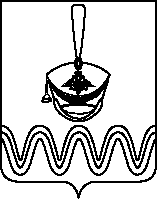 П О С Т А Н О В Л Е Н И ЕАДМИНИСТРАЦИИ БОРОДИНСКОГО СЕЛЬСКОГО ПОСЕЛЕНИЯПРИМОРСКО-АХТАРСКОГО РАЙОНА от  10.08.2020                                                                                                        № 122станица БородинскаяОб отмене постановления администрации Бородинского сельского поселения Приморско-Ахтарского района от 01.03.2018 года № 67 «Об утверждении порядка организации сбора, отработанных ртутьсодержащих ламп у потребителей ртутьсодержащих ламп на территории Бородинского сельского поселения Приморско-Ахтарского района»В соответствии с п. 18 ч. 1, ч. 3 ст. 14 Федерального закона от 6 октября 2003 года № 131-ФЗ «Об общих принципах организации местного самоуправления в Российской Федерации»,  ст. 2 Закона Краснодарского края от 08 августа 2016 года № 3459-КЗ «О закреплении за сельскими поселениями Краснодарского края отдельных вопросов местного значения городских поселений», протестом прокуратуры Приморско-Ахтарского района от 15 июля 2020 года № 5252, администрация Бородинского  сельского поселения Приморско-Ахтарского района п о с т а н о в л я е т: 1. Отменить постановление администрации Бородинского сельского поселения Приморско-Ахтарского района от 01 марта 2018 года № 67 «Об утверждении порядка организации сбора, отработанных ртутьсодержащих ламп у потребителей ртутьсодержащих ламп на территории Бородинского сельского поселения Приморско-Ахтарского района».        2. Ведущему специалисту администрации Бородинского сельского поселения Приморско-Ахтарского района разместить настоящее постановление на официальном сайте администрации Бородинского сельского поселения Приморско-Ахтарского района.3. Контроль за выполнением настоящего постановления оставляю за собой.4. Постановление вступает в силу со дня его обнародования.Исполняющий обязанности главыБородинского сельского поселенияПриморско-Ахтарского района                                              Г.А.КоваленкоПроект внесен:Ведущий специалист                                                                 А.П.Филина                                                                                   Проект согласован:Ведущий специалист                                                                  Г.А.Коваленко